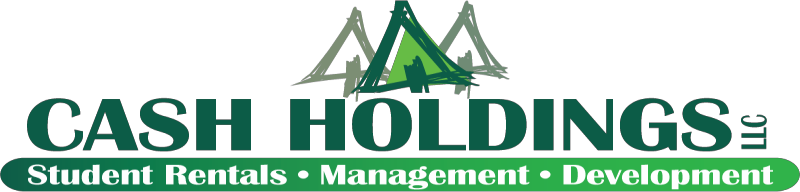 RENTAL VERIFICATION FORMDate 		Signature 	Cash Holdings, LLC	870 NC Hwy 105 Bypass, Boone, NC 28607	828-406-7556